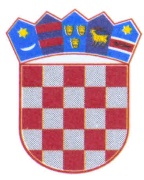       REPUBLIKA HRVATSKAPOŽEŠKO SLAVONSKA ŽUPANIJA      OPĆINA BRESTOVAC      Općinski načelnikKLASA:602-01/22-01/02URBROJ:2177/02-02-22-1Brestovac,30.travnja 2022.g.Na osnovi članka 6. Odluke o dodjeli jednokratne financijske potpore redovnim studentima za akademsku godinu 2021/2022 (Službeni glasnik Općine Brestovac broj 2/2022 ) i Javnog poziva za dodjelu jednokratne financijske potpore redovnim studentima za akademsku godinu 2021/2022 načelnik Općine Brestovac 30.travnja 2022.godine donosi                                                               ODLUKU                   o dodjeli i isplati jednokratne financijske potpore redovnim studentima za                                           akademsku godinu 2021/2022                                                                       I. Studentima koji ispunjavaju uvjete iz Javnog poziva te koji su pravodobno i pravovaljano podnijeli zahtjev i potrebnu dokumentaciju u Jedinstveni upravni odjel Općine Brestovac (preslika osobne iskaznice, potvrda o statusu redovnog studenta te presliku tekućeg / žiro računa) isplatit će se jednokratna novčana pomoć u iznosu od 3.679,00 kn studentima koji pohađaju visokoškolsku ustanovu izvan Požeško-slavonske županije i 2.830,00 kn studentima koji pohađaju visokoškolsku ustanovu na području Požeško-slavonske županije , u roku od 30 dana od dana donošenja ove Odluke.Pravo na isplatu jednokratne financijske potpore stekli su sljedeći studenti:                                                                   II.Ova Odluka stupa na snagu danom donošenja, a objaviti će se na web stranici Općine Brestovac www.brestovac.hr, te na oglasnoj ploči Općine Brestovac.                                                                                                      OPĆINSKI NAČELNIK                                                                                               Zdravko Mandić,inž.elektroteh.R.br.Ime i prezimeAdresaIznos potpore1.Alen JagodićOrljavac 1083.679,002.Dora ĆosićOrljavac 622.830,003.Sara BrezarZ.Brkića 10,Završje3.679,004.Mateo HlebecSt.Brestovac 91B,Brestovac 3.679,005.Josip ĆosićPavlovci 113.679,006.Lea MandićZakorenje 423.679,007.Stela MandićZakorenje 132.830,008.Maria IlićPavlovci 262.830,009.Mia BošnjakNovljanski put 12,Završje3.679,0010.Leon MarkanjevićDaranovci 103.679,0011.Dorotea MarkanjevićDaranovci 103.679,0012.Marija PetrovićSkenderovci 383.679,0013.Ivan MarkanjevićDaranovci 63.679,0014.Irena MarkanjevićDaranovci 63.679,0015.Tomislav BlaževićPožeška 8b3.679,0016.Dora ĐebrićVilić Selo 303.679,0017.Ivona AlavanjaBusnovi 93.679,0018.Anabela SulićD.Cesarića 28b,Završje3.679,0019.Matej VidovićVoćarska 14,Završje3.679,0020.Tomislav VinkovićPavlovci 33.679,0021.Lorena StojčevićNurkovac 372.830,0022.Patricija PavićBusnovi 323.679,0023.Petra DudukovićZ.Brkića 23b,Završje3.679,0024.Paula Žilić  Donji Gučani 7a3.679,0025.Klaudija AntunovićBoričevci 123.679,0026.Iva PrevendarZ.Brkića 2b,Završje3.679,0027.Marko MilosavljevićBolomače 33.679,0028.Josip ZubovićDolački put 17,Brestovac2.830,0029.Karlo GarićDonji Gučani 402.830,0030.Karlo ŽilićDonji Gučani 7A3.679,0031.Stela KneževićDolac 473.679,0032.Filip JanjićJaguplije 303.679,0033.Evamaria KlarićD.Cesarića 35,završje3.679,0034.Barbara MarkanjevićMlinska 21,Brestovac3.679,0035.Bernard MarkanjevićDaranovci 103.679,0036.Gabrijela GrgurićDaranovci 123.679,0037.Martina CrnkovićDolac 183.679,0038.Ivan TomićIvandol 16A3.679,0039.Marko RodićNurkovac 56A2.830,0040.Anilija DavidovićZakorenje 40A2.830,0041.Mirko BudimlićSkenderovci 293.679,0042.Mia BrezarZ.Brkića 10,Završje3.679,0043.Ivana KrpanDolac 28A3.679,0044.Barbara KrpanDolac 28A3.679,0045.Katarina KovačevićDaranovci 503.679,0046.Lea MajskiD.Cesarića 39,Završje3.679,0047.Petar KlarićD.Cesarića 35,Završje3.679,0048.Ivona DražićSkenderovci 53.679,0049.Andrea JozićBusnovi 93.679,0050.Domagoj RodićNurkovac 183.679,0051.Matej KosanovićPožeška 25,Brestovac3.679,00UkupnoUkupnoUkupno180.837,00